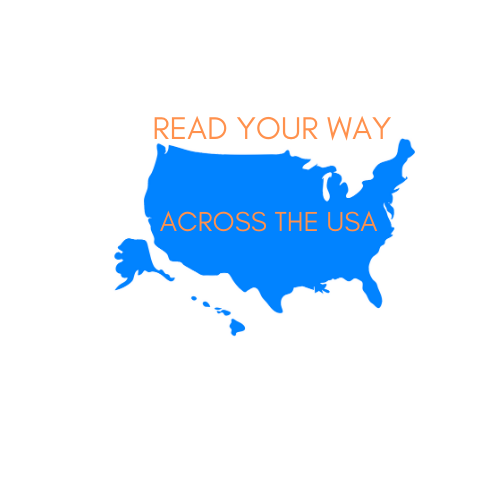 2021-22 registrationRead Your Way Across the USA will be open to families with children of all ages. Each month, we will focus on a different state in the United States - we will explore through some virtual field trips, tons of online links, and some fact-finding pages. We will create two versions of packets - one with more involved research opportunities and a second for early readers (appropriate for PreK-1st graders) . Each month, participants will pick up their new packet which will contain activities, crafts, local recipes, and also pick a new book to keep. We will feature information weekly on our Facebook page to complement your activities. The packets will contain some basic facts and trivia about the featured state as well as some opportunities for kids to learn more about that state. To save on paper waste, we will have a table set up where you can pick up additional worksheets for your family to dig deeper.Complete this registration form & return by September 7th  (to give us time to order & receive the monthly books).  Return via e-mail (roachdalepubliclibrary@gmail.com), PM to our Facebook (Roachdale Public Library), at the library, or drop the form in our drop box (located on the west side door of the library). Child’s Name: 					Age:			                                                       Current grade:  (Circle if filling out by hand, use the underline feature to underline your response if completing digitally) Preschool	K	1	2	3	4	5	6	7	8	9+	Child’s Name: 					Age:			                                                   Current grade:  (Circle if filling out by hand, use the underline feature to underline your response if completing digitally) Preschool	K	1	2	3	4	5	6	7	8	9+	Child’s Name: 					Age:			                                                       Current grade:  (Circle if filling out by hand, use the underline feature to underline your response if completing digitally) Preschool	K	1	2	3	4	5	6	7	8	9+	Parent(s) name: Mailing address: Phone number:						E-mail: We’ll post online & e-mail when the challenge bags are ready to be picked up – for September they will likely be the mid-month, but typically we anticipate these will be available the beginning the 1st Saturday monthly.